Talking TimeSensory Messy Play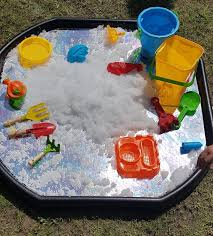 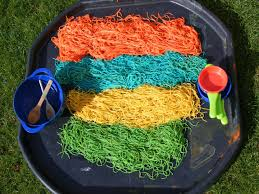 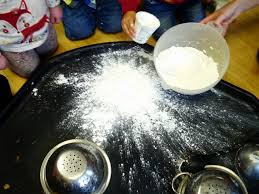 Where to put the messy play?Sink, Bathtub, tray, bowlsWhat I could use?Soap, foam, sand, water, spaghetti, beans, pasta, flour, cornflour and water, Weetabix and milk, Paint etc.PropsDolls, Play animals, cars, cups, spoons, brushes.Key words and sounds to useWoosh, swish, swoosh, squidge, tap, pat, wet, cold, hot